(сценарій круглого столу, присвяченого 150-річчювід дня народження Михайла Грушевського)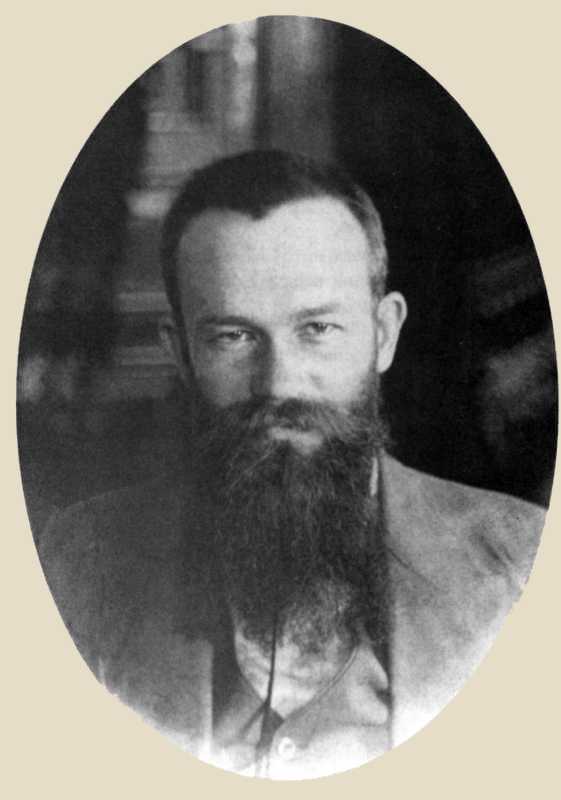 «Михайло Грушевський – постать української держави»2016 року відзначаємо 150-річчя від дня народження видатного українського державного та політичного діяча, Голови Центральної Народної республіки першої у ХХ столітті незалежної Української держави, історика і організатора української науки Михайла Сергійовича Грушевського.В українській історичній науці знайдеться небагато діячів, які могли б зрівнятися з академіком Грушевським, широтою його світогляду, силою розуму, різнобічністю таланту, незгасною жагою творчості. Енциклопедичні знання та здатність глибоко аналізувати суспільні процеси давали йому змогу проявляти себе у багатьох галузях: літературознавстві, фольклористиці, археології. Донині наукові праці, художні твори та поезії Михайла Грушевського зберегли своє пізнавальне й естетичне значення, і ці надбання повинні бути розкриті для сучасників.Однак, насамперед, М. С. Грушевський – видатний історик світового рівня, (автор понад двох тисяч праць). Його перу належить найфундаментальніше дослідження з минулого нашого народу – «Історія України – Руси», що охоплює період від найдавніших часів до ХVІІ ст. У ньому вчений аргументовано і переконливо довів, що український народ пройшов тривалий і складний історичний шлях, вистраждавши право на  рідну мову, етнічну культуру і державність. Цьогоріч, для святкування ювілею М. Грушевського Кабінет Міністрів України затвердив спеціальний план заходів (Розпорядження від 4 червня     2015 р. № 586-р). Серед основних пунктів відзначення цієї знаменної дати: проведення тематичних конференцій, засідань, наукових читань, просвітницьких заходів, спрямованих на вивчення ролі                          М. Грушевського в історії українського державотворення та науки, організацію виставок архівних документів, показ документальних та художніх фільмів, а також введення в обіг ювілейної монети, випуск поштової марки та конверта на відзнаку ювілею видатного історика.Вшановуючи ювілей М. Грушевського, рекомендуємо працівникам народних домів відвідати Державний меморіальний музей Михайла Грушевського у Львові, що на вулиці Івана Франка, 154 (тел. 032 276-78-52). На багатьох інтернет-ресурсах містяться також документальні фільми про                       М. Грушевського. Окремої уваги заслуговує новий документальний фільм режисера Тараса Коляндрука «Галицька весна Української ідеї», який присвячується 150-річчю від дня народження М. Грушевського. Тривалість фільму – 30 хвилин. Рекомендуємо організувати перегляд цього фільму після просвітницького заходу «ВЕЛИКИЙ УКРАЇНЕЦЬ».«Михайло Грушевський – постать української держави»(сценарій просвітницького заходу, присвяченого 150-річчювід дня народження Михайла Грушевського)На дошці висять фотографії М. Грушевського, і в центрі – портрет М. С. Грушевського, під ним дати (1866 – 2016). На дошці написи:«Я хочу жити, щоб працювати, страждати і боротись разом з вами».								М. Грушевськийта 	«Треба боротись за всю Україну, за її визволення, незалежність, самостійність».						 М. ГрушевськийВедуча. Михайло Сергійович Грушевський походив зі священицької родини з                Чигиринщини. Народився 17 вересня 1866 року у місті Холмі,                дитинство пройшло у Ставрополі. Ці роки, про які завжди із теплотою                згадував Михайло Сергійович, відкрили йому перші творчі горизонти і                були сповнені наполегливою сумлінною працею.Ведучий. Вищу освіту Михайло Грушевський здобув у Київському                     університеті св. Володимира, де  його вчителем і наставником був                    відомий український історик, професор Володимир Боніфатійович                    Антонович. Уже на третьому курсі М. Грушевський розпочав свою                   першу велику роботу «Нарис історії Київської землі від смерті                   Ярослава до кінця ХІV ст.».  1891 року праця з’явилася друком і                   була удостоєна вченою радою університету золотої медалі. Критика                   відзначила «прекрасне знання джерел, здатність до критичного                   аналізу історичних концепцій, дослідницький талант автора». Друга                   велика робота «Барське старостівство. Історичні нариси» (1894 р.),                    написана в студентські роки, стала магістерською дисертацією                   молодого вченого.Ведуча.   За рекомендацією В. Антоновича, М. Грушевський очолює кафедру                  історії Східної Європи у Львівському університеті. Він стає однією з                  найпомітніших постатей з-поміж інтелігенції Львова. Знайомство з                  Іваном Франком починає їхнє довголітнє дружнє спілкування й                  творчу співпрацю у Науковому товаристві імені Шевченка. В 1897                  році Михайла Грушевського обирають головою цього товариства, яке                         він очолюватиме до 1914 року. Після року головування в НТШ він                  так визначив мету Товариства: «стати осередком наукової роботи на                  своїй рідній мові, особливо в галузях, безпосередньо зв’язаних з                  нашим краєм і народом, ску́пити коло себе якнайширший круг                  наукових робітників, вірних народним інтересам…».                 Від самого початку діяльність НТШ має загальноукраїнський                  характер. Це переконливо підтверджує соборний зміст і особливість                  видань.Ведучий.  За 16 років головування Грушевського НТШ видало 423 томи                   наукових публікацій з історії, літератури, філософії, етнографії,                   права, статистики, математичних і природничих дисциплін,                   медицини, бібліографії та інших академічних наук. Така широка                   програма була неможлива без загального керівництва, яке особисто                   взяв на себе Грушевський і яке очолював до 1914 року.                  Обстоювання української національної ідеї принесло історику багато                   неприємностей. Його постійно критикували в польських газетах,                   вимагали усунути з посади в університеті й навіть віддати до суду.Ведуча.  Маніфест 1905 року дещо змінив ситуацію в Росії, що дало змогу                 Грушевському розгорнути активну діяльність в колишній Україні.                 Пересвідчившись, що в Галичині не виявляють активного інтересу до                 проблем усієї України, історик докладає багато зусиль для того, щоб                 перевести деякі видання до Києва. Тут відкривається філія Львівської                 книгарні НТШ, сюди переїжджають деякі молоді галицькі дослідники.                 У 1907 році Грушевський організовує Українське наукове товариство                 у Києві і стає його першим головою, розподіляючи аж до 1913 року                 свою діяльність між Наддніпрянщиною та Галичиною.Ведучий. Перша світова війна докорінно змінила життєві та творчі плани                  Михайла Грушевського. З Карпат, де він відпочивав, учений переїхав                  до Відня, а згодом до Італії та Румунії. І тільки у листопаді 1914 року                  йому вдалося повернутися до Києва. Однак царські власті зустріли                  вченого насторожено, висунувши абсурдні звинувачення у                  шпигунстві на користь Австро-Угорщини. За арештом і                  принизливими допитами відбулося заслання до Симбірська та Казані.                 Лише клопотання Російської академії наук змінило його статус – М. С.                 Грушевському вдалося повернутися до Москви й розпочати наукову                 роботу. Вчений опиняється в колі української інтелігенції, що                 гуртувалася біля редагованого Симоном Петлюрою журналу                «Украинская жизнь» і стає найактивнішим автором цього часопису. Не                було тем щодо України, які б не хвилювали Михайла Грушевського.                Він і політичний публіцист, і популяризатор, і дослідник, і коментатор                подій, і літературний критик. Вражала його невичерпна енергія і                 продуктивність інтелектуальної праці.Ведуча. Уже в березні 1917 року під час заснування в Києві Української                Центральної Ради, Грушевського обирають її головою. Підсумок його                тодішньої діяльності в ось такій оцінці Юрія Лавриненка: «Отже, за                якихось 10 місяців Грушевський об’єднав у самостійній державі націю,                яка напередодні революції у великій своїй масі не знала свого ім’я…                Гарячково завершуючи суверенітет і незалежність молодої української                республіки, Грушевський водночас тримав офіційний курс на                збереження федеративного зв’язку між народами колишньої                імперії…Та  серед страшної хуртовини світової війни і революції 1917                року орієнтуватися було трудніше. Грушевський своїм курсом на                федерацію перешкодив Тимчасовому і більшовицькому уряду Росії                мобілізувати проти України шовіністичну ненависть російських                військових мас…». Ведучий. Тимчасовий уряд, по суті, так і не визнав автономії України.                  «Російська демократія і Тимчасовий уряд, – писав у 1917 році                   Михайло Грушевський, – після перших актів революційного                    братання поставились підозріло і неприхильно до політичних                   українських домагань, до організації Центральної Ради й програми».Ведуча. 22 січня 1919 року на Софіївській площі у Києві урочисто                проголошено акт Злуки УНР і ЗУНР. А вже 6 лютого війська               Директорії, яка постала замість Гетьманщини, здали Київ Червоній               Армії. Ведуча. В часи Гетьманщини Михайло Грушевський змушений був перебувати                 у підпіллі, а в 1919 році емігрував за кордон і до 1924 року жив у                Празі, Берліні, Відні. Брав участь в організації часописів «Східна                  Європа», «Борітеся, поборете», «Наш стяг», організував у Відні                 Український соціологічний інститут. У 1923 році Грушевського                обирають членом Всеукраїнської академії наук, до якої свого часу він                відмовився вступати через негативне ставлення до гетьманської влади і                розходження у політичних поглядах з окремими фундаторами академії.Ведучий. 1924 року Михайло Грушевський повертається на Батьківщину і веде                   вже легальну боротьбу за Україну, її національне відродження. Він                  очолює науково-дослідну кафедру історії України, ряд комісій та                  секцій Академії наук, бере участь у виданні журналу «Україна»,                  «Студій з історії України» та інших збірників. Особливу увагу                  зосереджує на аналізі та дослідженні творчої концепції та поглядів М.                  Костомарова, Антоновича, П. Куліша, М. Драгоманова. М.                  Грушевський доходив висновку, що саме політика Москви покінчила                  з українською державністю, перетворивши Україну на здобуток свого                  царства і міцно взявши її в свої руки. Значну провину за втрату                  Україною своєї державності та незалежності М. Грушевський                  покладав на українське панство, яке забуло свої давні змагання за                  політичні свободи, а захопилося клопотанням довкола чинів та                  платні.Ведуча. Історик Сергій Білокінь так описує тодішню ситуацію керованої                академіком групи: «Як мало мав Грушевський коштів, видно з того, що                на його кафедрі, десяти комісіях і двох секціях, коли не рахувати                дійсних членів при Археографічній комісії, 1927 року працювало                разом лише 13 штатних співробітників. При всій нечисленності сил                працювала школа Грушевського на совість. Її продукція рясно                заповнювала сторінки журналів і серійних видань, які одне за другим                ставив і зразково редагував Грушевський.                     Головним для нього було завершити працю свого життя «Історію                України–Руси», інші капітальні роботи. Не все із задуманого вдалося               реалізувати, але треба визнати, що для історичної науки повернення                  Грушевського в Україну було надзвичайно корисним».               Визнанням значних наукових здобутків Грушевського стало обрання                     його у 1929 році дійсним членом Академії наук.Ведучий. На жаль, йому стає дедалі складніше працювати у рідній Україні.                  Влада намагається не тільки «приручити» академіка, а й використати                  у своїх брудних цілях. Розпочинається нічим не замасковане                  тероризування Грушевського, кампанія проти історичної школи, яку                  він створив після повернення з еміграції в Україну. Більшовики взяли                  курс на створення безнаціонального радянського суспільства.                  Справжня наука владі стала жодним чином не потрібною. Учні                  академіка відхрещуються від нього, звинувачуючи в неймовірних                  політичних і людських гріхах. Ученому інкримінують антирадянську                  діяльність, заарештовують, вивозять до Москви.  Власті вимагають                  від Грушевського каяття і самознищення. Та він різко відповідає                  «Ні!»Ведуча. Із весни 1931 р. він з родиною перебуває у Москві, у так званому                «почесному засланні», що фактично означало негласну заборону для                Грушевського на повернення до України. Під невсипущим наглядом                НКВС, Грушевський і в Москві не полишає своєї роботи над «Історією                України–Руси». Він закінчує Х том, який згодом був відредагований і                виданий його дочкою. Підготував Грушевський і рукопис ХІ тому,                який зник з Центральної наукової бібліотеки уже в повоєнні роки за                загадкових обставин.Ведучий. Побутові умови у Москві були вкрай поганими. В родині                  Грушевських часто хворіли. На початку вересня 1934 р. він разом із                  дружиною Марією Сильвестрівною та донькою Катериною приїхав                  на довгоочікуваний відпочинок до санаторію у Кисловодську.                  Спочатку відпочинок видавався вдалим. Все змінилось десь за три                 тижні. Грушевський захворів. Було проведено кілька нескладних                  операцій із лікування карбункулу. Поширилася інфекція і хвороба                  виявилась серйознішою, ніж на початку думалось. Побороти важке                  запалення у санаторії не вдалося, Грушевського перевели до                  Кисловодської лікарні, де 24 листопада 1934 року він помер.Ведучий. Вже наступного дня після смерті вченого,  в Києві була ухвалена                     доволі цинічна постанова Ради Народних Комісарів «Про похорони                  академіка М. С. Грушевського та призначення його сім’ї персональної                  пенсії», де вже у першому реченні були відзначені «особливі наукові                  заслуги перед Радянською Соціалістичною Україною академіка                  Грушевського М. С.» Отже, за цим рішенням уряду вбачалася, з                  одного боку, демонстрація ним своєї значимості та ваги, а з іншого –                  крився цинічний жест начебто політичної реабілітації вченого, якому                  милостиво дозволялось повернутись додому, проте вже у труні.Ведуча. Похорон Михайла Грушевського у Києві за рахунок держави та                  призначення пенсії його родині, не ввело в оману сучасників, які                вважали це даниною українського радянського уряду за звільнення від                небезпечної для нього особи.                В скорому часі вся родина академіка була репресована. Їй пред’явили                    тяжкі звинувачення: участь у міфічному «Українському                 націоналістичному центрі», який, начебто, організував Михайло                   Грушевський. Так «боролась» радянська влада за розквіт своєї науки,                   так вона «дбала» про збереження генофонду української нації, у якій                   винищувалось усе здорове і розумне.Ведучий. Спираючись на історичні праці Михайла Грушевського, ми повинні                   будувати вільну, ні від кого не залежну державу. І як девіз взяти для                   себе слова Михайла Грушевського:  «І свобода, i революція, i воля                   України − залежить від того, чим буде наша народна маса: чи                   розпорошеною купою піску, котру перший подув вітру може                   підняти i рознести, чи твердою опорою, міцним фундаментом, на                   котрiм опреться свободна, народна Україна».                      «Минули десятки, навіть сотні років, відколи українці боронять                      свою свободу, знову і знову кладуть на вівтар свої життя і доводять                  споконвічну істину – ми народ, ми господарі своєї землі, наша                  єдність у вірі і правді, а правда завжди перемагає.                 Так багато здійснилося з того, про що я мріяв і чого бажав своїм                  нащадкам, та разом із тим – шлях до по справжньому вільної та                 демократичної України ще не пройдено. Я залишив вам все, що міг,                      що лишень мав, аби ви, так, як і я колись, не покидали цієї боротьби                 та не зневірялися в миті поразок. Україна – це не просто територія,                 обведена кордоном, це – земля, що належить сильній і гідній нації,                 яка вміє поважати інших та свято зберігає свою самобутність.                Знаючи, що ми можемо подолати усі чвари і негаразди, як би хто не                 ділив нас за мовою чи походженням, я закликаю вас відстоювати                 істину і сміливо стояти за правду. Нас нищили – та ми живі, нас                 розділяли – та ми єдині, нас лякали бідами, та ми безстрашні, бо з                  нами Бог!                Брати мої, моя золотоверха Україно, молитимуся за вашу повну і                 велику перемогу, щоб ви згадали мене того дня, коли радість                 справжньої свободи огорне усіх вас!»